.32 Count Intro[1-8]  Walk fwd right,Left,point fwd,Point left, Cross,Unwind ½ ,Salior ½[9-16] Cross,Side,Cross shuffle,Syncopated rock steps[17-24] Full turn left,Cross,½ turn right,Rock step[25-32]  Coaster cross,Toe switches ¼ right,Cross,Back,Back,Back,½ rightEnding: At the end of music (facing 3:00) dance up to count 3&4 of section 2 (cross shuffle) -Then unwind to face the front wall.ENJOYMidnight Train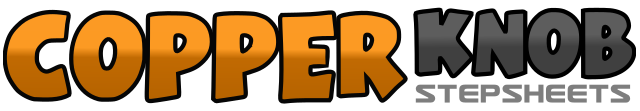 .......Count:32Wall:4Level:Improver.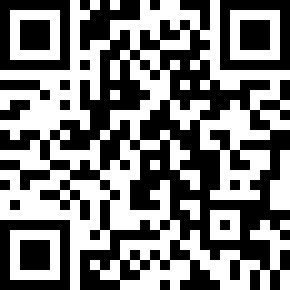 Choreographer:Ulf Jacobsson (SWE) - July 2011Ulf Jacobsson (SWE) - July 2011Ulf Jacobsson (SWE) - July 2011Ulf Jacobsson (SWE) - July 2011Ulf Jacobsson (SWE) - July 2011.Music:Midnight Train - Kirsti Carr : (CD: Like a Tiger)Midnight Train - Kirsti Carr : (CD: Like a Tiger)Midnight Train - Kirsti Carr : (CD: Like a Tiger)Midnight Train - Kirsti Carr : (CD: Like a Tiger)Midnight Train - Kirsti Carr : (CD: Like a Tiger)........1-2Walk fwd on right foot,Walk fwd on left foot3&4Point right toe fwd,Close right beside left,Point left toe to right side5-6Cross left foot over right,Unwind ½ turn right (06:00)7&8½ turn right sweeping right out and crossing behind left. Step left to left. Step right to right (12:00)1-2Cross left over right,Step right to right side3&4Cross left over right,Step right to right,Cross left over right5-6&Rock forward on right(1:30),Recover on left,Step right beside left7-8Rock fwd on left(1:30),Recover on right1-2¼ turn left steping fwd on left,½ turn left stepping back on right (3:00)3-4¼ turn left stepping left to left side,Cross right over left (12:00)5-6¼ turn right stepping back on left,¼ turn right stepping fwd on right (6:00)7-8Rock fwd on left,Recover on right1&2Step back on left,step right beside left,Cross left over right3&4Point right to right side,¼ right step right beside left,Point left to left side (9:00)&5-6Step left beside right,Point right to right side,Cross right over left7-8Step back on left,Step back on right,&-1Step back on left,½ right stepping fwd on right  (3:00)